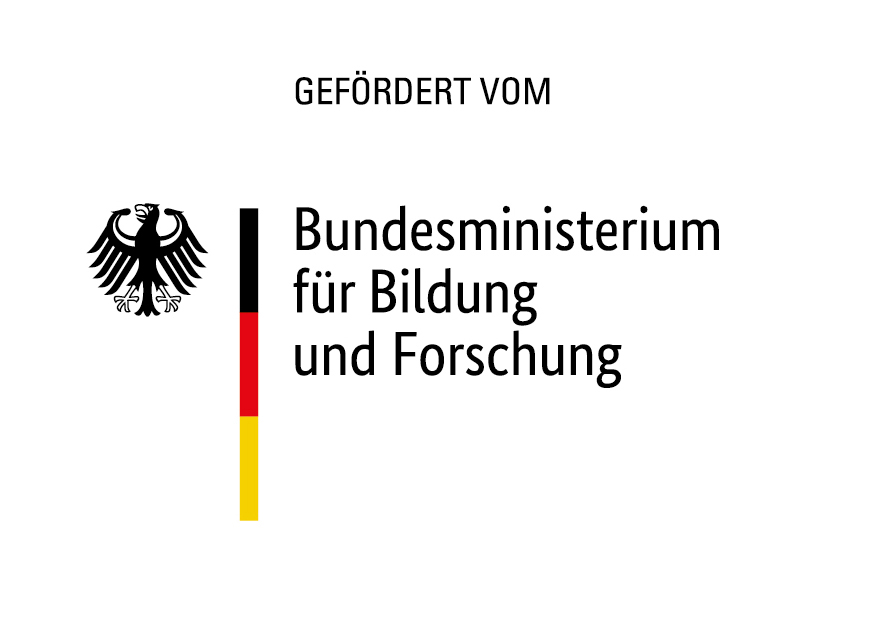 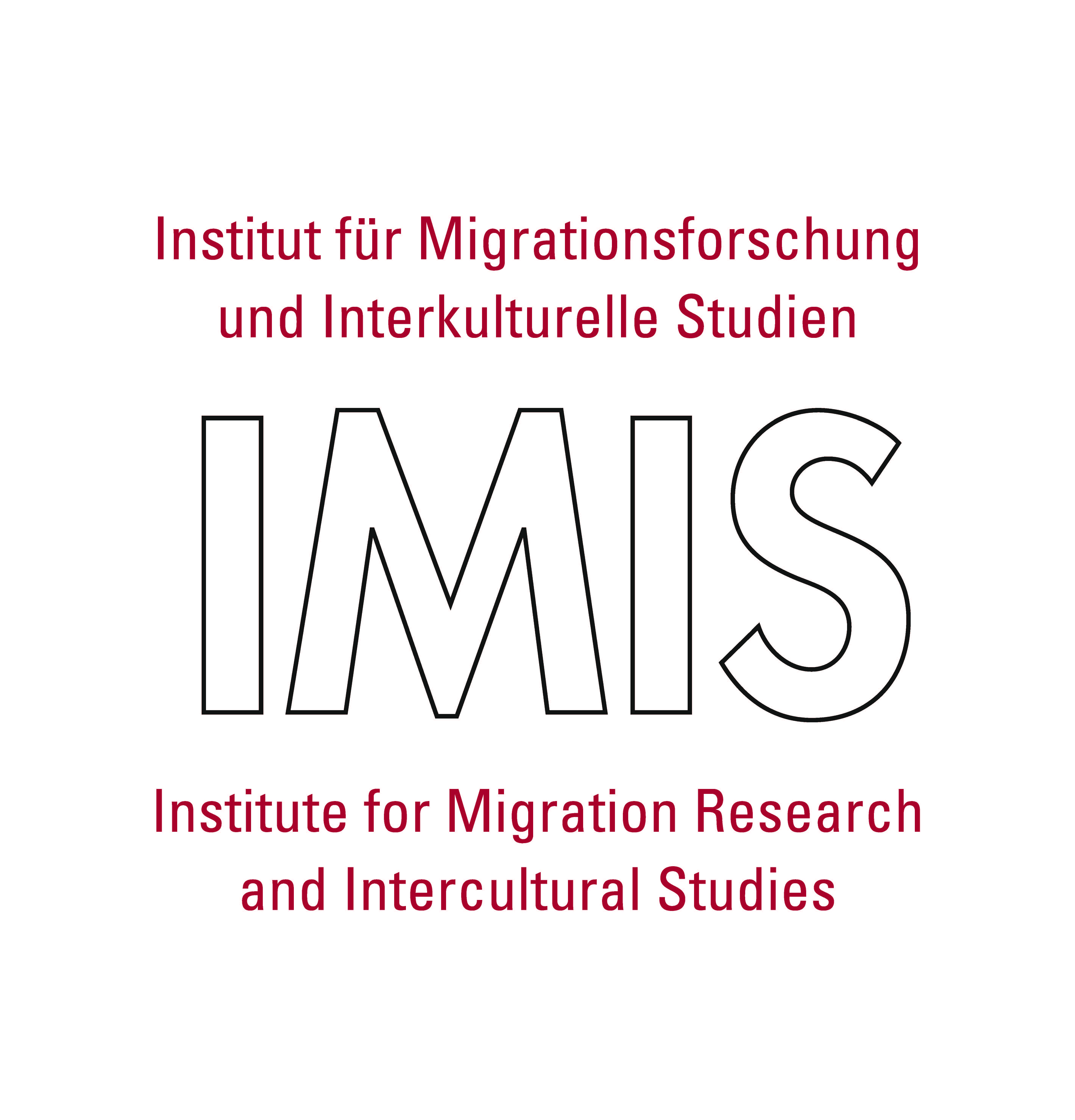 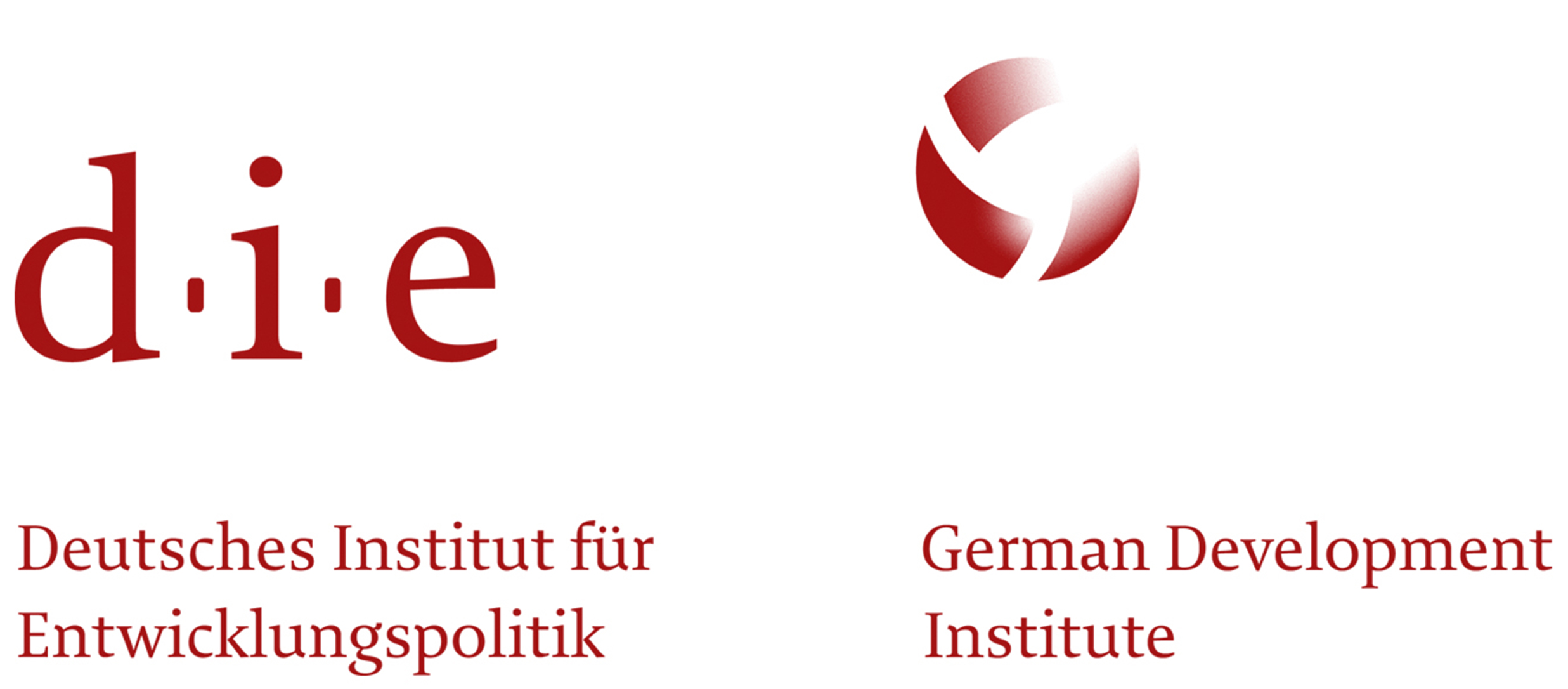 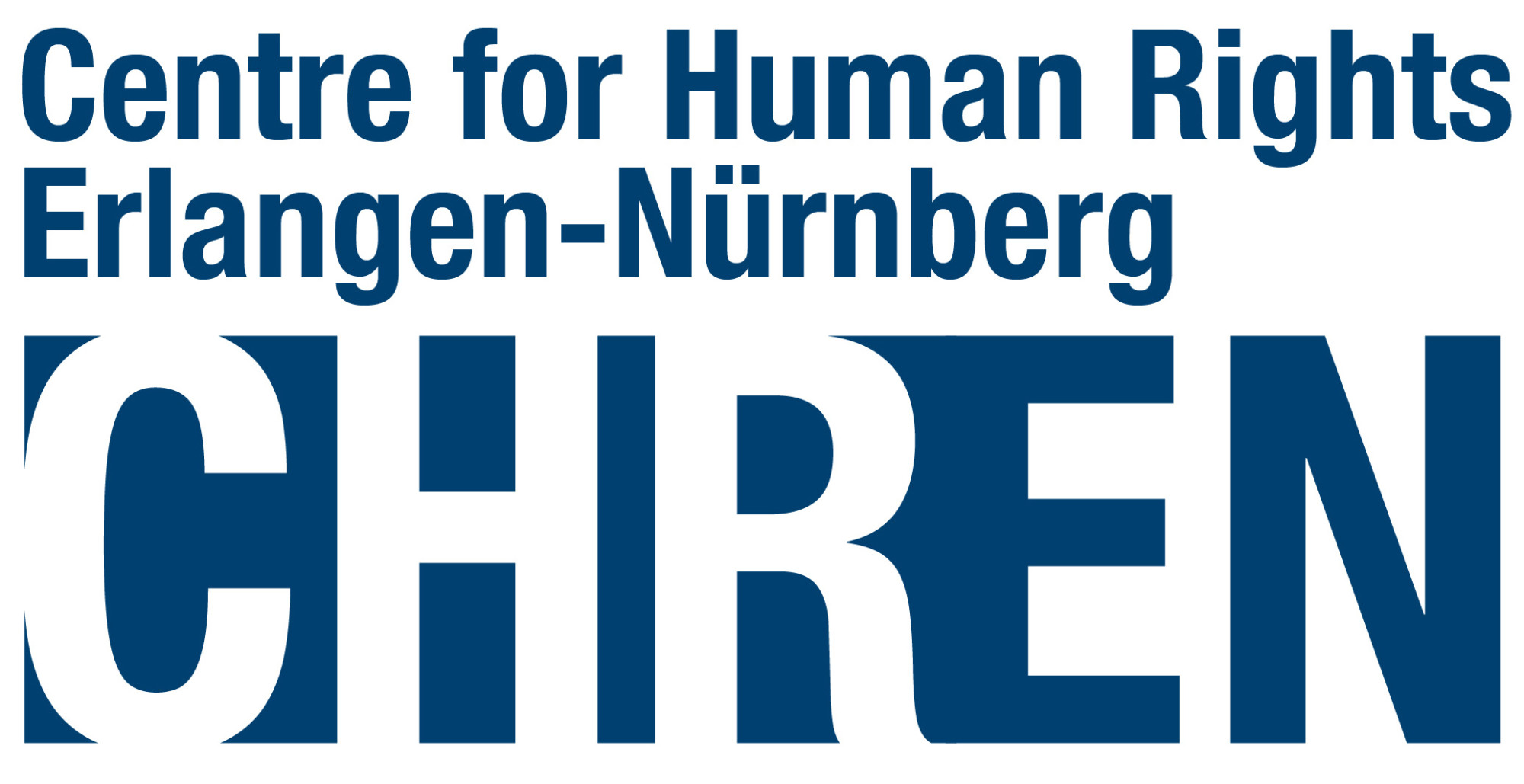 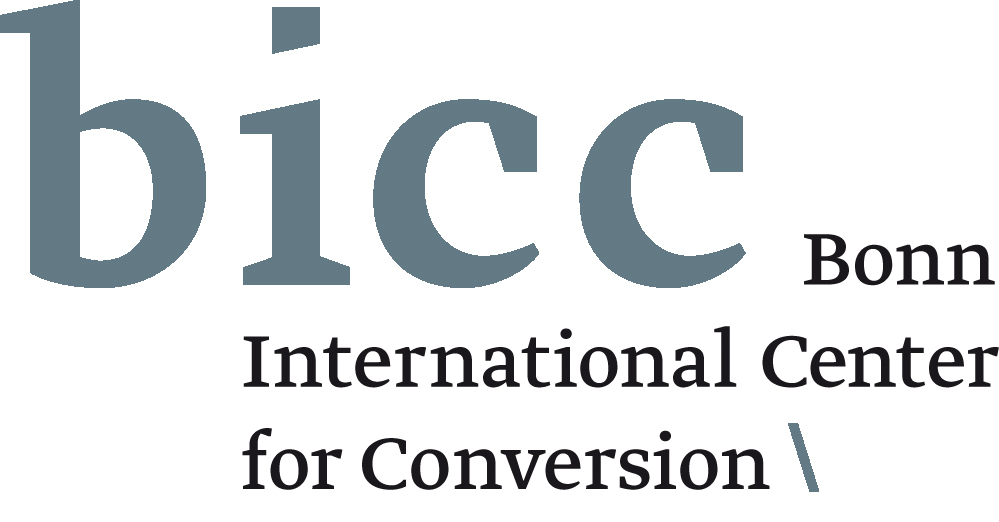 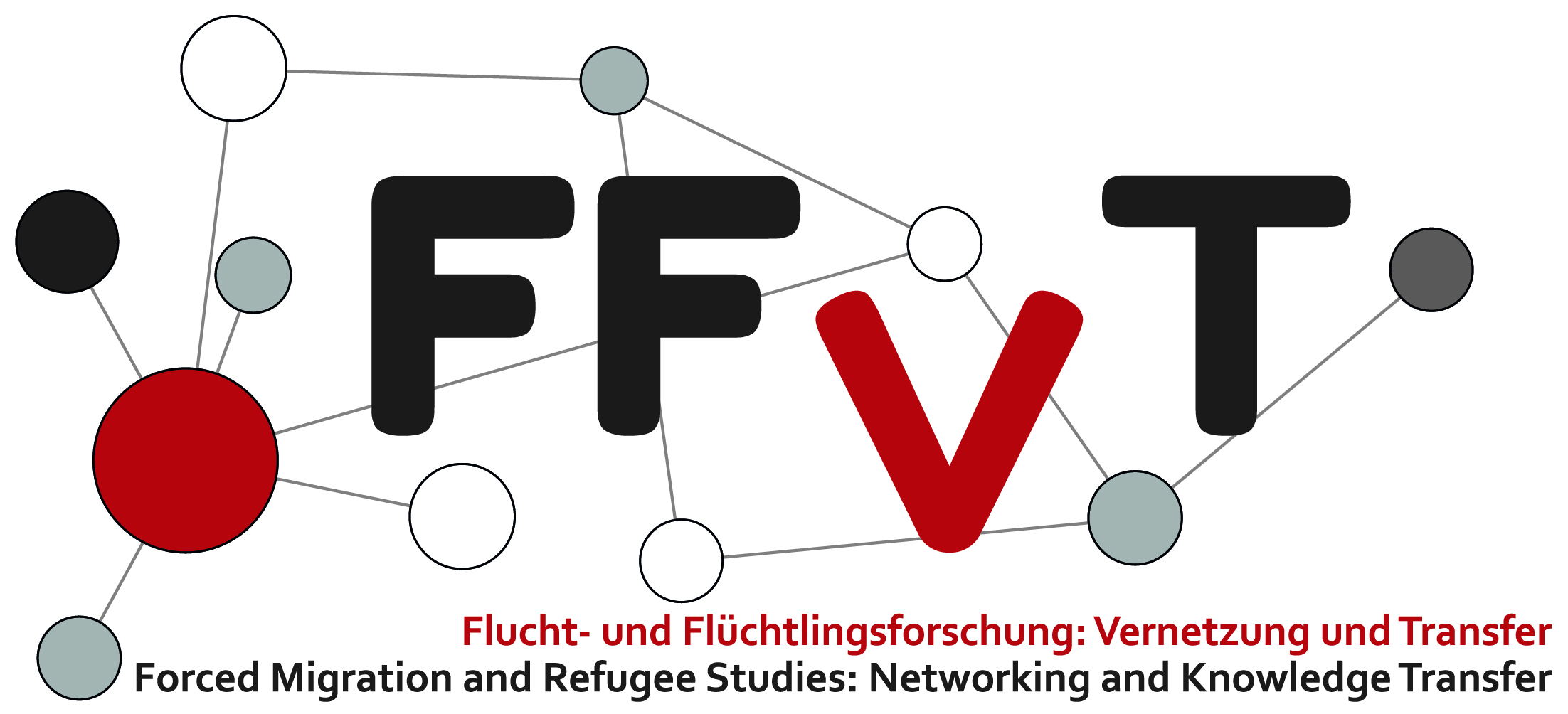 
FFVT ist das Nachfolgeprojekt des abgeschlossenen Forschungsvorhabens 
„Flucht: Forschung und Transfer - Flüchtlingsforschung in der Bundesrepublik 
Deutschland“, das zwischen 2016 – 2019 von BICC und IMIS umgesetzt wurde. 
Die dort begonnen Arbeiten, vor allem die Projektdatenbank und die Visulisierung 
der Forschungslandschaft, werden im FFVT Projekt weiter fortgeführt und kontinuierlich ausgebaut. Abfragemaske für die Datenbank „Fluchtforschung“Bitte füllen Sie die Abfragemaske für 1 Projekt möglichst vollständig aus 
und senden Sie diese zurück an unser Datenteam am BICC, Bonn: data@ffvt.netIhre Eingaben werden in eine Online einzusehende Datenbank eingetragen. Der Ort Ihrer Forschungseinrichtung wird auf einer Karte der „Forschungslandschaft“ in Deutschland festgehalten: https://www.ffvt.net/de/map 
Nach Veröffentlichung Ihres Projektes auf der Website können Sie uns jederzeit Änderungen/Ergänzungen mitteilen. > weitere Informationen zum Projekt: https://ffvt.net Projekte, welche die folgenden Anforderungen erfüllen, können der Datenbank hinzugefügt werden:Das Projekt untersucht Prozesse der Flucht / Gewaltmigration / Vertreibung, Leben von Flüchtlingen / Asylsuchenden und / oder entsprechender Asyl- / Flüchtlingsschutz-Politiken.Das Projekt betreibt Forschung und basiert auf eigenen empirischen Beobachtungen und / oder Analysen von Sekundärdaten, Richtlinien oder Literatur.Mindestens eine Partnerorganisation im Projekt hat ihren Sitz in Deutschland.Das Projekt verfügt über ein Budget (interne Mittel, Drittmittel, persönliche Positionen, Stipendien usw.).Das Projekt hat eine Mindestlaufzeit von mindestens drei Monaten und wurde nicht vor 2011 abgeschlossen.Projektbezogene DatenDiese Information wird NICHT veröffentlicht, sondern zur statistischen Auswertung benötigt.Widmet sich Ihr Projekt ‚nur‘ der Forschung oder nutzen Sie Ihre Erkenntnisse auch für die Bildungs- und Medienarbeit sowie Politikberatung?Diese projektbezogenen Daten werden in einer Datenbank gespeichert und auf der der Forschungslandkarte öffentlich sichtbar sein. Sensitive Informationen wie die Finanzierungssumme Ihres Projektes werden nicht veröffentlicht, sondern nur zur statistischen Auswertung und Identifikation von Trends hinsichtlich Projektdauer und Arten der Forschungsfinanzierung genutzt. Wir nutzen die erhobenen Daten um einen Überblick über aktuelle Forschungsthemen zu Flucht- und Flüchtlingen zu erlangen, aber auch um Lücken der wissenschaftlichen Arbeit zu erkennen.Institutionsbezogene DatenSollten Sie mehr als sechs Kooperationspartner in Ihrem Projekt haben, bitten wir Sie den oben stehenden Kasten zu kopieren und dieser Auflistung hier hinzuzufügen.Institutionsbezogene Daten werden auf der Forschungslandkarte öffentlich sichtbar sein. Die Abfrage der Geo-Daten ermöglicht uns die genaue Visualisierung des Standortes ihres Instituts, der Kooperationspartner und Fördereinrichtungen in der Karte sowie räumliche Auswertungen der Datenbank, z.B. nach Bundesländern durchzuführen. Wir nutzen die erhobenen Daten um einen Überblick über die beteiligten Akteure in der deutschen Flucht- und Flüchtlingsforschung zu erlangen. Institutionsbezogene Daten werden zudem innerhalb einer Netzwerkanalyse verarbeitet, die dem Ziel dient, Forschungscluster und Kooperationspotentiale zu identifizieren.Personenbezogene DatenDie Namen und Titel der in Ihrem Projekt beteiligten Personen und deren Rolle im Projekt werden auf der Website veröffentlicht. Die Kontaktadressen (Email) der am Projekt beteiligten Personen werden in einer nur unseren MitarbeiterInnen zugänglichen Datenbank gespeichert und werden genutzt um Sie zu kontaktieren. Diese Informationen werden in keinem Fall an Dritte weitergegeben. 
DatenschutzinformationenDer Schutz Ihrer Daten bei der Erhebung, Verarbeitung und Nutzung ist uns ein wichtiges Anliegen. Wir richten uns dabei nach der EU-Datenschutz-Grundverordnung (DSGVO) und den ergänzenden Regelungen des Bundesdatenschutzgesetzes (BDSG).Der Ihnen vorliegende Fragebogen bildet einen wichtigen Bestandteil des durch das Bundesministerium für Bildung und Forschung (BMBF) geförderten Verbundprojektes „Flucht- und Flüchtlingsforschung: Vernetzung und Transfer“. Das Projekt wird vom BICC (Bonn International Center for Conversion), Centre for Human Rights Erlangen Nürnberg (CHREN), dem Deutsches Institut für Entwicklungspolitik (DIE) und dem IMIS (Institut für Migrationsforschung und Interkulturelle Studien) an der Universität Osnabrück gemeinsam durchgeführt. Mit Hilfe dieses Fragebogens sammeln wir Angaben zu Forschungsprojekten, die in Deutschland zum Themenkomplex Flucht- und Flüchtlingsforschung durchgeführt werden, zu Forschungseinrichtungen sowie Personen, die an diesen Projekten mitwirken, in einer SQL-Datenbank – der Forschungsdatenbank Flucht. Diese projekt-, institutions- und personenbezogenen Daten bilden die Grundlage einer interaktiven, web-basierten Forschungslandkarte, die auf der Projektwebsite Flucht- und Flüchtlingsforschung: Vernetzung und Transfer (https://ffvt.net) angeboten wird. Forschungsdatenbank und Forschungslandkarte tragen zur Vernetzung der Flucht- und Flüchtlingsforschung in Deutschland sowie zum Wissenstransfer in Politik, Praxis und Öffentlichkeit bei. Mit einem Blick können Projekte, Institute und Personen identifiziert werden, die im Themenbereich arbeiten. Durch eine Verschlagwortung können Projekte zu spezifischen Themen und Untersuchungsregionen gefunden werden. Die Forschungsdatenbank Flucht dient damit als Instrument, um einen Überblick über aktuelle Forschung zu Flucht und Flüchtlingen zu erlangen, aber auch um Lücken der wissenschaftlichen Arbeit zu erkennen. Im Fragebogen werden auch personenbezogene Daten (Seite 7) erhoben. Titel und Namen der an Ihrem Projekt beteiligten Personen und deren Rolle im Projekt werden in der Datenbank erfasst und auf der Website veröffentlicht, um dadurch eine erhöhte Sichtbarkeit dieser Personen in der Flucht- und Flüchtlingsforschung zu gewährleisten. Kontaktinformationen (E-Mail-Adresse) werden ebenfalls gespeichert, sind aber nur Mitarbeiterinnen und Mitarbeitern unseres Projekts zugänglich und werden lediglich genutzt, um Sie über Neuerungen der Forschungsdatenbank Flucht und der Forschungslandkarte zu informieren, Rückfragen stellen und Sie ggf. bzgl. geplanter Aktualisierungen kontaktieren zu können.Die Federführung über die Forschungsdatenbank hat das BICC (Verantwortlicher i.S.d. DSGVO). Die Erfassung, Auswertung und der Zugriff auf die Datenbank erfolgt ausschließlich gleichermaßen durch Projektmitarbeiterinnen und -mitarbeitern vom BICC, CHREN, DIE und IMIS. Nach den datenschutzrechtlichen Regelungen können Sie jederzeit die Auskunft, Berichtigung, Löschung und Sperrung einzelner personenbezogener Daten verlangen und Ihre Einwilligungserklärung widerrufen. Sollten Sie Änderungen der projekt- oder institutionsbezogenen Daten wünschen, können Sie uns ebenso jederzeit kontaktieren.Kontakt:Bei Fragen zum Datenschutz oder der Auskunft, Berichtigung, Löschung und Sperrung personenbezogener Daten wenden Sie sich bitte an den Datenschutzbeauftragten des BICC, Manfred Walterscheid (COMDOK GmbH): datenschutz@comdok.deBei Fragen zum Projekt wenden Sie sich bitte an das Projektsekretariat am IMIS: contact@ffvt.net Bei Fragen zu projekt- oder institutionsbezogenen Daten wenden Sie sich bitte an das Datenteam am BICC: data@ffvt.netEinverständniserklärung
Hiermit stimme ich der in der Datenschutzinformation beschriebenen Speicherung, Verarbeitung und Verwendung der im Fragebogen erhobenen persönlichen Daten im Rahmen des Verbundprojektes Flucht: Forschung und Transfer (insbesondere Veröffentlichung in der Forschungslandkarte auf https://ffvt.net/) zu. 
Als Projektverantwortliche/r habe ich die im Projekt beteiligten Personen über die Angabe ihrer personenbezogenen Daten für die Forschungsdatenbank Flucht informiert und ggfs. das entsprechende Einverständnis eingeholt.Forschungsprojekt Titel Forschungsprojekt Titel Website des Projektes (URL)deutschenglischProjektart 
(bitte ankreuzen)Projektart 
(bitte ankreuzen)Finanzierungsart
(bitte ankreuzen)Finanzierungsart
(bitte ankreuzen)PromotionStelleHabilitationStelleDrittmittelprojektProjektförderungStipendiumStipendiumProjekt der InstitutionsonstigessonstigessonstigesProjektanfang   (Jahr-Monat / jjjj-mm)Projektende   (Jahr-Monat / jjjj-mm)  [„offen“, wenn unbekannt]Projektbeschreibung (Kurze Beschreibung Deutsch) (max. 600 Wörter)Abstract (kurze Beschreibung Englisch) (max. 600 Wörter) [falls vorhanden, nicht zwingend erforderlich]Finanzierungssumme 
(Gesamtsumme in Euro, deutsches Zahlenformat, z.B. 25.000 €)Wissenstransfer und Dialog 
(bitte ankreuzen, Mehrfachnennung möglich)Wissenstransfer und Dialog 
(bitte ankreuzen, Mehrfachnennung möglich)Wissenstransfer und Dialog 
(bitte ankreuzen, Mehrfachnennung möglich)Wissenstransfer und Dialog 
(bitte ankreuzen, Mehrfachnennung möglich)Wissenstransfer und Dialog 
(bitte ankreuzen, Mehrfachnennung möglich)Wissenstransfer und Dialog 
(bitte ankreuzen, Mehrfachnennung möglich)Wissenstransfer und Dialog 
(bitte ankreuzen, Mehrfachnennung möglich)Wissenstransfer und Dialog 
(bitte ankreuzen, Mehrfachnennung möglich)ForschungBildungsarbeitMedienarbeitPolitikberatungübergeordnete Themenfelder 
(bitte ankreuzen, Mehrfachnennung möglich)übergeordnete Themenfelder 
(bitte ankreuzen, Mehrfachnennung möglich)übergeordnete Themenfelder 
(bitte ankreuzen, Mehrfachnennung möglich)übergeordnete Themenfelder 
(bitte ankreuzen, Mehrfachnennung möglich)übergeordnete Themenfelder 
(bitte ankreuzen, Mehrfachnennung möglich)übergeordnete Themenfelder 
(bitte ankreuzen, Mehrfachnennung möglich)übergeordnete Themenfelder 
(bitte ankreuzen, Mehrfachnennung möglich)übergeordnete Themenfelder 
(bitte ankreuzen, Mehrfachnennung möglich)Gewaltmigration (Ursachen, Hintergründe , Prozess der Vertreibung)FlüchtlingspolitikAufnahme und IntegrationsonstigesSchlagworte 
(bitte kreuzen Sie Schlagworte entsprechend des inhaltlichen Fokus ihres Projektes an, Mehrfachnennung möglich)Schlagworte 
(bitte kreuzen Sie Schlagworte entsprechend des inhaltlichen Fokus ihres Projektes an, Mehrfachnennung möglich)am Projekt beteiligte Disziplinen (bitte ankreuzen, Mehrfachnennungen möglich)am Projekt beteiligte Disziplinen (bitte ankreuzen, Mehrfachnennungen möglich)ArbeitBauwesen / Architektur / Urban StudiesBildungErziehungs- / BildungswissenschaftenFlüchtlingslagerEthnologieFlüchtlingsrechtGeographieFluchtursachenGeschichtswissenschaftenGenderIngenieurwissenschaften / Informatik                        GesundheitKultur- / Literatur- / SprachwissenschaftenGewalterfahrungenMedizinGrenzenNaturwissenschaftenHumanitäre ArbeitPhilosophie- und ReligionswissenschaftenIdentitätPolitikwissenschaftenIntegration und TeilhabePsychologieInternationale SchutzregimeRechtswissenschaftenKonfliktmediationSoziologieLokale und kommunale FlüchtlingspolitikWirtschaftswissenschaftenMigrationsroutensonstigesNationale FlüchtlingspolitikÖkonomie der Flucht RassismusRückkehr und AbschiebungSelbstorganisationTransnationale NetzwerkeUmwelt und KlimaUnterbringung und WohnenZivilgesellschaftliches EngagementGeographischer Fokus des Projektes Geographischer Fokus des Projektes Geographischer Fokus des Projektes Region(bitte ankreuzen) (Mehrfachnennung möglich)Region(bitte ankreuzen) (Mehrfachnennung möglich)Staat (ggf. mehrere, ggf. Bundesland)NordamerikaMittelamerikaSüdamerikaWesteuropaMitteleuropaOsteuropaNaher OstenNordafrikaSubsahara AfrikaOstasienSüdasienZentralasienOzeanienPublikationen aus dem Projekt
Nachname, Name (Jahr): Titel, Zeitschrift/Verlag, etc.Leitende InstitutionLeitende InstitutionLeitende InstitutionLeitende InstitutionLeitende InstitutionLeitende InstitutionLeitende InstitutionName der übergeordnete Einrichtung: 
(z.B. Universität)Name der übergeordnete Einrichtung: 
(z.B. Universität)Name der übergeordnete Einrichtung: 
(z.B. Universität)Name der übergeordnete Einrichtung: 
(z.B. Universität)Name der Abteilung: (z.B. Institut)Name der Abteilung: (z.B. Institut)Name der Abteilung: (z.B. Institut)Name der Abteilung: (z.B. Institut)AbkürzungAbkürzungAbkürzungAbkürzungAdresse: Straße, HausnummerAdresse: Straße, HausnummerAdresse: Straße, HausnummerAdresse: Straße, Hausnummer                 Postleitzahl, Stadt                 Postleitzahl, Stadt                 Postleitzahl, Stadt                 Postleitzahl, StadtEmail: (Abteilung)Email: (Abteilung)Email: (Abteilung)Email: (Abteilung)Website:Website:Website:Website:Institutionsart (bitte entsprechendes ankreuzen)Institutionsart (bitte entsprechendes ankreuzen)Institutionsart (bitte entsprechendes ankreuzen)Institutionsart (bitte entsprechendes ankreuzen)Institutionsart (bitte entsprechendes ankreuzen)Institutionsart (bitte entsprechendes ankreuzen)Institutionsart (bitte entsprechendes ankreuzen)UniversitätHochschule (TH, FH)Hochschule (TH, FH)Außeruniversitäre ForschungseinrichtungStiftungStaatliche Einrichtung (Behörde o.ä. des Bundes, Landes oder der Kommune)Staatliche Einrichtung (Behörde o.ä. des Bundes, Landes oder der Kommune)sonstigesKooperationspartner 1 (innerhalb des Projektes)Kooperationspartner 1 (innerhalb des Projektes)Kooperationspartner 1 (innerhalb des Projektes)Kooperationspartner 1 (innerhalb des Projektes)Kooperationspartner 1 (innerhalb des Projektes)Kooperationspartner 1 (innerhalb des Projektes)Kooperationspartner 1 (innerhalb des Projektes)Name der übergeordnete Einrichtung: 
(z.B. Universität)Name der übergeordnete Einrichtung: 
(z.B. Universität)Name der übergeordnete Einrichtung: 
(z.B. Universität)Name der übergeordnete Einrichtung: 
(z.B. Universität)Name der Abteilung: (z.B. Institut)Name der Abteilung: (z.B. Institut)Name der Abteilung: (z.B. Institut)Name der Abteilung: (z.B. Institut)AbkürzungAbkürzungAbkürzungAbkürzungAdresse: Straße, HausnummerAdresse: Straße, HausnummerAdresse: Straße, HausnummerAdresse: Straße, Hausnummer                 Postleitzahl, Stadt                 Postleitzahl, Stadt                 Postleitzahl, Stadt                 Postleitzahl, StadtEmail: (Abteilung)Email: (Abteilung)Email: (Abteilung)Email: (Abteilung)Website:Website:Website:Website:Institutionsart (bitte entsprechendes ankreuzen)Institutionsart (bitte entsprechendes ankreuzen)Institutionsart (bitte entsprechendes ankreuzen)Institutionsart (bitte entsprechendes ankreuzen)Institutionsart (bitte entsprechendes ankreuzen)Institutionsart (bitte entsprechendes ankreuzen)Institutionsart (bitte entsprechendes ankreuzen)UniversitätHochschule (TH, FH)Hochschule (TH, FH)Außeruniversitäre ForschungseinrichtungStiftungStaatliche Einrichtung (Behörde o.ä. des Bundes, Landes oder der Kommune)Staatliche Einrichtung (Behörde o.ä. des Bundes, Landes oder der Kommune)sonstigesKooperationspartner 2 (innerhalb des Projektes)Kooperationspartner 2 (innerhalb des Projektes)Kooperationspartner 2 (innerhalb des Projektes)Kooperationspartner 2 (innerhalb des Projektes)Kooperationspartner 2 (innerhalb des Projektes)Kooperationspartner 2 (innerhalb des Projektes)Kooperationspartner 2 (innerhalb des Projektes)Name der übergeordnete Einrichtung: (z.B. Universität)Name der übergeordnete Einrichtung: (z.B. Universität)Name der übergeordnete Einrichtung: (z.B. Universität)Name der übergeordnete Einrichtung: (z.B. Universität)Name der Abteilung: (z.B. Institut)Name der Abteilung: (z.B. Institut)Name der Abteilung: (z.B. Institut)Name der Abteilung: (z.B. Institut)AbkürzungAbkürzungAbkürzungAbkürzungAdresse: Straße, HausnummerAdresse: Straße, HausnummerAdresse: Straße, HausnummerAdresse: Straße, Hausnummer                 Postleitzahl, Stadt                 Postleitzahl, Stadt                 Postleitzahl, Stadt                 Postleitzahl, StadtEmail: (Abteilung)Email: (Abteilung)Email: (Abteilung)Email: (Abteilung)Website:Website:Website:Website:Institutionsart (bitte entsprechendes ankreuzen)Institutionsart (bitte entsprechendes ankreuzen)Institutionsart (bitte entsprechendes ankreuzen)Institutionsart (bitte entsprechendes ankreuzen)Institutionsart (bitte entsprechendes ankreuzen)Institutionsart (bitte entsprechendes ankreuzen)Institutionsart (bitte entsprechendes ankreuzen)UniversitätHochschule (TH, FH)Hochschule (TH, FH)Außeruniversitäre ForschungseinrichtungStiftungStaatliche Einrichtung (Behörde o.ä. des Bundes, Landes oder der Kommune)Staatliche Einrichtung (Behörde o.ä. des Bundes, Landes oder der Kommune)sonstigesKooperationspartner 3 (innerhalb des Projektes)Kooperationspartner 3 (innerhalb des Projektes)Kooperationspartner 3 (innerhalb des Projektes)Kooperationspartner 3 (innerhalb des Projektes)Kooperationspartner 3 (innerhalb des Projektes)Kooperationspartner 3 (innerhalb des Projektes)Kooperationspartner 3 (innerhalb des Projektes)Name der übergeordnete Einrichtung: (z.B. Universität)Name der übergeordnete Einrichtung: (z.B. Universität)Name der übergeordnete Einrichtung: (z.B. Universität)Name der übergeordnete Einrichtung: (z.B. Universität)Name der Abteilung: (z.B. Institut)Name der Abteilung: (z.B. Institut)Name der Abteilung: (z.B. Institut)Name der Abteilung: (z.B. Institut)AbkürzungAbkürzungAbkürzungAbkürzungAdresse: Straße, HausnummerAdresse: Straße, HausnummerAdresse: Straße, HausnummerAdresse: Straße, Hausnummer                 Postleitzahl, Stadt                 Postleitzahl, Stadt                 Postleitzahl, Stadt                 Postleitzahl, StadtEmail: (Abteilung)Email: (Abteilung)Email: (Abteilung)Email: (Abteilung)Website:Website:Website:Website:Institutionsart (bitte entsprechendes ankreuzen)Institutionsart (bitte entsprechendes ankreuzen)Institutionsart (bitte entsprechendes ankreuzen)Institutionsart (bitte entsprechendes ankreuzen)Institutionsart (bitte entsprechendes ankreuzen)Institutionsart (bitte entsprechendes ankreuzen)Institutionsart (bitte entsprechendes ankreuzen)UniversitätHochschule (TH, FH)Hochschule (TH, FH)Außeruniversitäre ForschungseinrichtungStiftungStaatliche Einrichtung (Behörde o.ä. des Bundes, Landes oder der Kommune)Staatliche Einrichtung (Behörde o.ä. des Bundes, Landes oder der Kommune)sonstigesKooperationspartner 4 (innerhalb des Projektes)Kooperationspartner 4 (innerhalb des Projektes)Kooperationspartner 4 (innerhalb des Projektes)Kooperationspartner 4 (innerhalb des Projektes)Kooperationspartner 4 (innerhalb des Projektes)Kooperationspartner 4 (innerhalb des Projektes)Kooperationspartner 4 (innerhalb des Projektes)Name der übergeordnete Einrichtung: (z.B. Universität)Name der übergeordnete Einrichtung: (z.B. Universität)Name der übergeordnete Einrichtung: (z.B. Universität)Name der übergeordnete Einrichtung: (z.B. Universität)Name der Abteilung: (z.B. Institut)Name der Abteilung: (z.B. Institut)Name der Abteilung: (z.B. Institut)Name der Abteilung: (z.B. Institut)AbkürzungAbkürzungAbkürzungAbkürzungAdresse: Straße, HausnummerAdresse: Straße, HausnummerAdresse: Straße, HausnummerAdresse: Straße, Hausnummer                 Postleitzahl, Stadt                 Postleitzahl, Stadt                 Postleitzahl, Stadt                 Postleitzahl, StadtEmail: (Abteilung)Email: (Abteilung)Email: (Abteilung)Email: (Abteilung)Website:Website:Website:Website:Institutionsart (bitte entsprechendes ankreuzen)Institutionsart (bitte entsprechendes ankreuzen)Institutionsart (bitte entsprechendes ankreuzen)Institutionsart (bitte entsprechendes ankreuzen)Institutionsart (bitte entsprechendes ankreuzen)Institutionsart (bitte entsprechendes ankreuzen)Institutionsart (bitte entsprechendes ankreuzen)UniversitätHochschule (TH, FH)Hochschule (TH, FH)Außeruniversitäre ForschungseinrichtungStiftungStaatliche Einrichtung (Behörde o.ä. des Bundes, Landes oder der Kommune)Staatliche Einrichtung (Behörde o.ä. des Bundes, Landes oder der Kommune)sonstigesKooperationspartner 5 (innerhalb des Projektes)Kooperationspartner 5 (innerhalb des Projektes)Kooperationspartner 5 (innerhalb des Projektes)Kooperationspartner 5 (innerhalb des Projektes)Kooperationspartner 5 (innerhalb des Projektes)Kooperationspartner 5 (innerhalb des Projektes)Kooperationspartner 5 (innerhalb des Projektes)Name der übergeordnete Einrichtung: (z.B. Universität)Name der übergeordnete Einrichtung: (z.B. Universität)Name der übergeordnete Einrichtung: (z.B. Universität)Name der übergeordnete Einrichtung: (z.B. Universität)Name der Abteilung: (z.B. Institut)Name der Abteilung: (z.B. Institut)Name der Abteilung: (z.B. Institut)Name der Abteilung: (z.B. Institut)AbkürzungAbkürzungAbkürzungAbkürzungAdresse: Straße, HausnummerAdresse: Straße, HausnummerAdresse: Straße, HausnummerAdresse: Straße, Hausnummer                 Postleitzahl, Stadt                 Postleitzahl, Stadt                 Postleitzahl, Stadt                 Postleitzahl, StadtEmail: (Abteilung)Email: (Abteilung)Email: (Abteilung)Email: (Abteilung)Website:Website:Website:Website:Institutionsart (bitte entsprechendes ankreuzen)Institutionsart (bitte entsprechendes ankreuzen)Institutionsart (bitte entsprechendes ankreuzen)Institutionsart (bitte entsprechendes ankreuzen)Institutionsart (bitte entsprechendes ankreuzen)Institutionsart (bitte entsprechendes ankreuzen)Institutionsart (bitte entsprechendes ankreuzen)UniversitätHochschule (TH, FH)Hochschule (TH, FH)Außeruniversitäre ForschungseinrichtungStiftungStaatliche Einrichtung (Behörde o.ä. des Bundes, Landes oder der Kommune)Staatliche Einrichtung (Behörde o.ä. des Bundes, Landes oder der Kommune)sonstigesKooperationspartner 6 (innerhalb des Projektes)Kooperationspartner 6 (innerhalb des Projektes)Kooperationspartner 6 (innerhalb des Projektes)Kooperationspartner 6 (innerhalb des Projektes)Kooperationspartner 6 (innerhalb des Projektes)Kooperationspartner 6 (innerhalb des Projektes)Kooperationspartner 6 (innerhalb des Projektes)Name der übergeordnete Einrichtung: (z.B. Universität)Name der übergeordnete Einrichtung: (z.B. Universität)Name der übergeordnete Einrichtung: (z.B. Universität)Name der übergeordnete Einrichtung: (z.B. Universität)Name der Abteilung: (z.B. Institut)Name der Abteilung: (z.B. Institut)Name der Abteilung: (z.B. Institut)Name der Abteilung: (z.B. Institut)AbkürzungAbkürzungAbkürzungAbkürzungAdresse: Straße, HausnummerAdresse: Straße, HausnummerAdresse: Straße, HausnummerAdresse: Straße, Hausnummer                 Postleitzahl, Stadt                 Postleitzahl, Stadt                 Postleitzahl, Stadt                 Postleitzahl, StadtEmail: (Abteilung)Email: (Abteilung)Email: (Abteilung)Email: (Abteilung)Website:Website:Website:Website:Institutionsart (bitte entsprechendes ankreuzen)Institutionsart (bitte entsprechendes ankreuzen)Institutionsart (bitte entsprechendes ankreuzen)Institutionsart (bitte entsprechendes ankreuzen)Institutionsart (bitte entsprechendes ankreuzen)Institutionsart (bitte entsprechendes ankreuzen)Institutionsart (bitte entsprechendes ankreuzen)UniversitätHochschule (TH, FH)Hochschule (TH, FH)Außeruniversitäre ForschungseinrichtungStiftungStaatliche Einrichtung (Behörde o.ä. des Bundes, Landes oder der Kommune)Staatliche Einrichtung (Behörde o.ä. des Bundes, Landes oder der Kommune)sonstigesFördereinrichtung 1Fördereinrichtung 1Name der übergeordnete Einrichtung:Abkürzung:Adresse: Straße, Hausnummer                 Postleitzahl, StadtEmail:Website:Fördereinrichtung 2Fördereinrichtung 2Name der übergeordneten Einrichtung:Abkürzung:Adresse: Straße, Hausnummer                 Postleitzahl, StadtEmail:Website:Projektmitarbeiter *innen
Bitte geben Sie alle Namen der direkt im beteiligten Personen anProjektmitarbeiter *innen
Bitte geben Sie alle Namen der direkt im beteiligten Personen anProjektmitarbeiter *innen
Bitte geben Sie alle Namen der direkt im beteiligten Personen anProjektmitarbeiter *innen
Bitte geben Sie alle Namen der direkt im beteiligten Personen anRolle / Aufgabe im Projekt
(Leitung, Betreuung oder Bearbeitung)Titel
Name 
(Vor- & Nachname)EmailOrt, DatumUnterschrift des Projektverantwortlichen